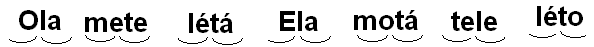 MÍ LAmá maSÍ LAmí saTe taME LEE maMU SÍso límá tasa malí sáLÁ MEma lépo leSE LELo laTe lepu sala sopá lílé totu lípí páTÁ TATEtuTAtaTUTésamasolísáláTOTáTúTéTUTAmetesosámaléTEToTeTUMÁSUmeteleláluto